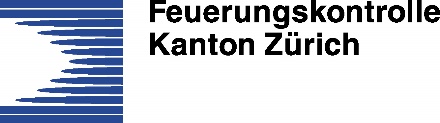 «Vorname» «Name»«Adresse»«PLZ» «Ort»«Ort», «Datum»Objekt		Versicherungs-Nr.	EigentümerIn		Gebäudeadresse			 	Kessel		BrennerFabrikat					Typ/Art					Baujahr					Leistung					Brennstoff				Betrieb	 1Stufig   2Stufig   ModulierendFeuerungsrapport für Öl und GasBeurteilung:			Massnahmen: Die Anlage muss überprüft und einreguliert werden. Bitte lassen Sie diese Überprüfung innert 30 Tagen durchführen (Bestätigung mit Meldeblatt). Geht innert 30 Tagen keine Rückmeldung ein, wird eine amtliche Nachkontrolle durchgeführt (sonst nur Stichproben). Bei einem schlechten Ergebnis einer Stichprobe wird immer eine Nachkontrolle durchgeführt.	Die Anlage muss saniert werden bis spätestens: . . . . . . . . . . . . . . . . . . . . . . . . . . . . . . . . . . . . . . . . . . . . . . . . . . . . . . . . . 	Nächste amtliche Kontrolle: . . . . . . . . . . . . . . . . . . . . . . . . . . . . . . . . . . . . . . . . . . . . . . . . . . . . . . . . . . . . . . . . . . . . . . . . . Für die Gemeinde:                Datum:                           FEUKO-Nr:                               Der Feuerungskontrolleur: Abnahmekontrolle Abnahmekontrolle Routinekontrolle Routinekontrolle Nachkontrolle Nachkontrolle Nachkontrolle Stichprobe Stichprobe Stichprobe Klagekontrolle KlagekontrolleGrundlastGrundlastGrundlastGrundlastGrundlastVolllastVolllastVolllastVolllastGeltende Grenzwerte1. Messung1. Messung2. Messung3. Messung3. Messung1. Messung2. Messung2. Messung3. MessungAbgasverlust
bei Neuanlagen: 4%%GL:7VL:6CO (bez. 3% O2)mg/m3Öl: 80Gas:100Russzahl0 - 61NOx  (bez. 3% O2)mg/m3Öl: 120Gas: 80Unverbranntes Ölja/neinO2 -Wert%Abgastemperatur°CLufttemperatur°CKesseltemperatur°Ca) lufthygienisch Anlage entspricht Vorschriften Anlage wird beanstandet, weil:	 Messergebnis über Emissions-Grenzwert Anlage kann nicht einreguliert werdenb) energetisch Anlage arbeitet wirtschaftlich      (genügender Wirkungsgrad)	c) allgemeiner Zustand                gut Anlage wird beanstandet      (schlechter Wirkungsgrad)                                               befriedigend